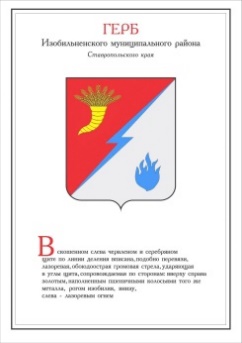 ДУМА ИЗОБИЛЬНЕНСКОГО городского округаСТАВРОПОЛЬСКОГО КРАЯПЕРВОГО СОЗЫВАРЕШЕНИЕ21 августа 2020 года                    г. Изобильный                                №418О Порядке предоставления депутату Думы Изобильненского городского округа Ставропольского края помещения для осуществления депутатской деятельности и работы с избирателямиВ соответствии с частью 5.3. статьи 40 Федерального закона от 06 октября 2003 года №131-ФЗ «Об общих принципах организации местного самоуправления в Российской Федерации», частью 3 статьи 9 Закона Ставропольского края от 29 декабря 2008 года №101-кз «О гарантиях осуществления полномочий депутата, члена выборного органа местного самоуправления, выборного должностного лица местного самоуправления», Уставом Изобильненского городского округа Ставропольского краяДума Изобильненского городского округа Ставропольского края РЕШИЛА:1. Утвердить Порядок предоставления депутату Думы Изобильненского городского округа Ставропольского края помещения для осуществления депутатской деятельности и работы с избирателями согласно приложению.2. Контроль за выполнением настоящего решения возложить на комитет Думы Изобильненского городского округа Ставропольского края по вопросам законности и местного самоуправления.3. Настоящее решение вступает в силу после дня его официального опубликования (обнародования).Порядок предоставления депутату Думы Изобильненского городского округа Ставропольского края помещения для осуществления депутатской деятельности и работы с избирателями1. Настоящий Порядок предоставления депутату Думы Изобильненского городского округа Ставропольского края помещения для осуществления депутатской деятельности и работы с избирателями (далее – Порядок) регулирует отношения, связанные с процедурой и условиями предоставления депутату Думы Изобильненского городского округа Ставропольского края (далее – депутат Думы городского округа) помещения для осуществления депутатской деятельности и работы с избирателями.Действие настоящего Порядка не распространяется на правоотношения, возникающие при проведении депутатами Думы городского округа личного приема избирателей.2. Порядок разработан в соответствии с Конституцией Российской Федерации, Федеральным законом от 06 октября 2003 года №131-ФЗ «Об общих принципах организации местного самоуправления в Российской Федерации», Законом Ставропольского края от 29 декабря 2008 года №101-кз «О гарантиях осуществления полномочий депутата, члена выборного органа местного самоуправления, выборного должностного лица местного самоуправления», Уставом Изобильненского городского округа Ставропольского края.3. Депутату Думы городского округа на безвозмездной основе предоставляется помещение, находящееся в муниципальной собственности Изобильненского городского округа Ставропольского края, включенное в перечень помещений, предоставляемых органами местного самоуправления Изобильненского городского округа Ставропольского края для проведения встреч депутатов Думы городского округа с избирателями (далее соответственно – помещение, перечень помещений) в его избирательном округе или населенном пункте.Перечень помещений, предоставляемых органами местного самоуправления городского округа для проведения встреч депутатов Думы городского округа с избирателями, утверждается администрацией Изобильненского городского округа Ставропольского края (далее – администрация городского округа) не позднее 3 месяцев со дня формирования Думы городского округа нового созыва.4. Депутат Думы городского округа проводит встречи с избирателями при соблюдении следующих условий: а) Проведение встречи не должно препятствовать осуществлению повседневной деятельности учреждений, размещаемых в помещениях.б) Проведение встречи не повлечет за собой нарушение функционирования объектов жизнеобеспечения, транспортной и (или) социальной инфраструктуры, связи, создание помех движению пешеходов и (или) транспортных средств либо доступу граждан к жилым помещениям или объектам транспортной или социальной инфраструктуры.в) Встречи с избирателями в форме публичного мероприятия проводятся в соответствии с законодательством Российской Федерации о собраниях, митингах, демонстрациях, шествиях и пикетированиях.г) Заявленное количество участников запланированной встречи должно соответствовать количеству посадочных мест, имеющихся в помещении.5. Помещения предоставляются депутатам Думы городского округа на равных условиях в порядке очередности подачи ими заявлений.В целях предоставления помещения депутат Думы городского округа не позднее чем за семь рабочих дней до даты проведения встречи с избирателями направляет в администрацию городского округа (соответствующее территориальное управление) или в иную организацию, являющуюся балансодержателем помещений, указанных в перечне помещений (далее - балансодержатель), любым доступным способом (нарочным, почтовым отправлением, посредством факсимильной связи, по электронной почте) заявление.6. В заявлении указываются:а) фамилия, имя, отчество депутата Думы городского округа;б) наименование и адрес помещения, указание на необходимость проведения в нем встречи с избирателями;в) дата, время начала и время окончания встречи с избирателями;г) предполагаемое количество участников встречи с избирателями;д) способ направления депутату Думы городского округа уведомления о предоставлении помещения (почтовым отправлением, посредством факсимильной связи, по электронной почте) и в зависимости от выбранного способа направления уведомления соответственно: почтовый адрес; номер факса; адрес электронной почты.Если заявление подано депутатом Думы городского округа посредством факсимильной связи или электронной почты и в качестве способа направления ему уведомления о предоставлении помещения выбрана факсимильная связь или электронная почта, дополнительно указывать номер факса или электронный адрес не обязательно;е) подпись депутата Думы городского округа (при направлении заявления по электронной почте к электронному сообщению прилагается файл, содержащий переведенную в электронную форму с помощью средств сканирования копию подписанного депутатом Думы городского округа заявления, либо файл, содержащий текст заявления, подписанный электронной подписью в соответствии с Федеральным законом от 06 апреля 2011 года            №63-ФЗ «Об электронной подписи»).7. Заявление регистрируется балансодержателем и считается поданным со дня регистрации.Срок рассмотрения заявления балансодержателем составляет два рабочих дня со дня регистрации.По итогам рассмотрения заявления балансодержатель в течение двух рабочих дней направляет депутату Думы городского округа способом, указанным в заявлении (если иное не предусмотрено настоящим Порядком), уведомление о предоставлении помещения или уведомление об отказе в предоставлении помещения с указанием оснований для отказа.В случае предоставления помещения депутату Думы городского округа балансодержатель в течении одного рабочего дня уведомляет администрацию городского округа о дате и времени его предоставления.При отсутствии в заявлении информации, предусмотренной подпунктом «д» пункта 6 настоящего Порядка, уведомление о предоставлении помещения или уведомление об отказе в предоставлении помещения с указанием оснований для такого отказа направляются балансодержателем депутату Думы городского округа по тому же каналу связи, по которому поступило заявление.При не направлении балансодержателем уведомления депутату Думы городского округа в срок, установленный настоящим пунктом, помещение считается предоставленным для встречи с избирателями согласно поданному заявлению.В день направления депутату Думы городского округа уведомления о предоставлении помещения либо в день предоставления помещения в случае, установленном абзацем шестым  настоящего пункта, информация о дате и времени предоставления депутату Думы городского округа помещения для встречи с избирателями вносится администрацией городского округа в календарный план мероприятий с указанием фамилии, имени и отчества депутата Думы городского округа, которому предоставлено помещение.8. Основаниями для отказа в предоставлении помещения являются:а) отсутствие в заявлении сведений, предусмотренных подпунктами «а»- «г», «е» пункта 6 настоящего Порядка;б) указание депутатом Думы городского округа в заявлении даты и времени, совпадающих с датой и временем, указанными другим депутатом Думы городского округа в заявлении, поданном ранее (при отсутствии согласования депутатами Думы городского округа одновременного проведения в помещении встречи с избирателями);в) указание депутатом Думы городского округа в заявлении даты и времени, совпадающих с датой и временем, на которые в соответствии графиком мероприятий в помещении проводятся мероприятия, препятствующие его предоставлению депутату Думы городского округа для проведения встречи с избирателями.9. При наличии основания для отказа в предоставлении помещения, указанного в подпункте «а» пункта 8 настоящего Порядка, балансодержатель  перечисляет в уведомлении об отказе в предоставлении помещения все выявленные несоответствия заявления требованиям подпунктов «а» - «г», «е» пункта 6 настоящего Порядка и указывает на возможность их устранения в течение одного рабочего дня, следующего за днем получения депутатом Думы городского округа уведомления об отказе в предоставлении помещения. При устранении депутатом Думы городского округа таких несоответствий в течение одного рабочего дня, следующего за днем получения уведомления об отказе в предоставлении помещения, заявление считается поданным и рассматривается балансодержателем в течение одного рабочего дня со дня устранения несоответствий.В случае несоответствия заявления требованиям подпункта «а» пункта 6 настоящего Порядка уведомление об отказе в предоставлении помещения депутату Думы городского округа не направляется, кроме случаев, когда заявление было подано посредством факсимильной связи или электронной почты, а также случаев, когда в заявлении указаны почтовый адрес, номер факса и (или) адрес электронной почты.В случае если заявление, не соответствующее содержанию подпункта «а» пункта 6 настоящего Порядка, было подано посредством факсимильной связи или посредством электронной почты и (или) если в заявлении были указаны почтовый адрес, номер факса, адрес электронной почты, уведомление об отказе в предоставлении помещения направляется депутату Думы городского округа по адресу электронной почты или по номеру факса, с которого обращение направлено балансодержателю, либо по почтовому адресу, или по номеру факса, или по адресу электронной почты, указанным в заявлении.При наличии оснований, указанных в подпунктах «б» и «в» пункта 8 настоящего Порядка, балансодержатель указывает в уведомлении об отказе в предоставлении помещения возможные дату и время (ближайшие к дате и времени, указанным в заявлении), в которые помещение может быть предоставлено депутату Думы городского округа для проведения встречи с избирателями. При письменном согласии депутата Думы городского округа с указанными в уведомлении об отказе в предоставлении помещения датой и временем, представленным в течении одного рабочего дня помещение считается предоставленным для встречи с избирателями на указанные в таком уведомлении дату и время. Повторное обращение депутата Думы городского округа с заявлением не требуется.В случае если после отказа в предоставлении помещения по основанию, указанному в подпункте «б» пункта 8 настоящего Порядка, но не позднее чем за три рабочих дня до проведения встречи депутатом Думы городского округа с избирателями балансодержателю было предоставлено письменное согласие депутата Думы городского округа, ранее подавшего заявление, на одновременное проведение в помещении встречи с избирателями, повторной подачи заявления не требуется.10. В случае письменного отказа депутата Думы городского округа от использования помещения для проведения встречи с избирателями информация о соответствующей встрече исключается администрацией городского округа из календарного плана мероприятий в день поступления данного отказа.Председатель Думы Изобильненского городского округа Ставропольского края А.М. РоговИсполняющий обязанности Главы Изобильненского городского округа Ставропольского краяпервый заместитель главы администрации Изобильненского городского округа Ставропольского краяВ.В. ФоростяновИсполняющий обязанности Главы Изобильненского городского округа Ставропольского краяпервый заместитель главы администрации Изобильненского городского округа Ставропольского краяВ.В. ФоростяновПриложение к решению Думы Изобильненского городского округа Ставропольского краяот 21 августа 2020 года №418Приложение к решению Думы Изобильненского городского округа Ставропольского краяот 21 августа 2020 года №418Приложение к решению Думы Изобильненского городского округа Ставропольского краяот 21 августа 2020 года №418Приложение к решению Думы Изобильненского городского округа Ставропольского краяот 21 августа 2020 года №418Приложение к решению Думы Изобильненского городского округа Ставропольского краяот 21 августа 2020 года №418Приложение к решению Думы Изобильненского городского округа Ставропольского краяот 21 августа 2020 года №418Приложение к решению Думы Изобильненского городского округа Ставропольского краяот 21 августа 2020 года №418Приложение к решению Думы Изобильненского городского округа Ставропольского краяот 21 августа 2020 года №418Приложение к решению Думы Изобильненского городского округа Ставропольского краяот 21 августа 2020 года №418Приложение к решению Думы Изобильненского городского округа Ставропольского краяот 21 августа 2020 года №418